Chicken Pot Pie 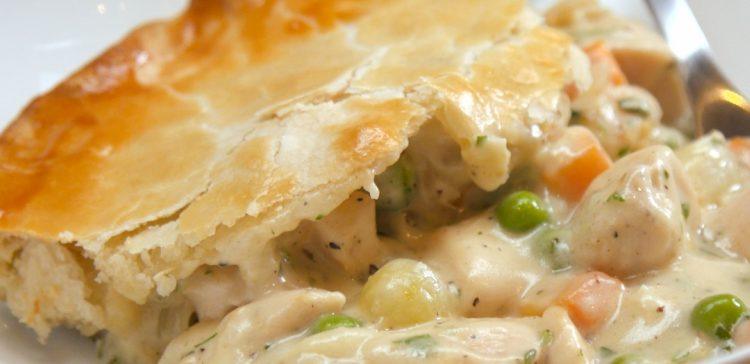 Prep Time: 10 minutesCook Time: 35-45 minutesTotal Time: 45-55 minutesYield: 20-24 servings